CALIFORNIA STATE UNIVERSITY, STANISLAUS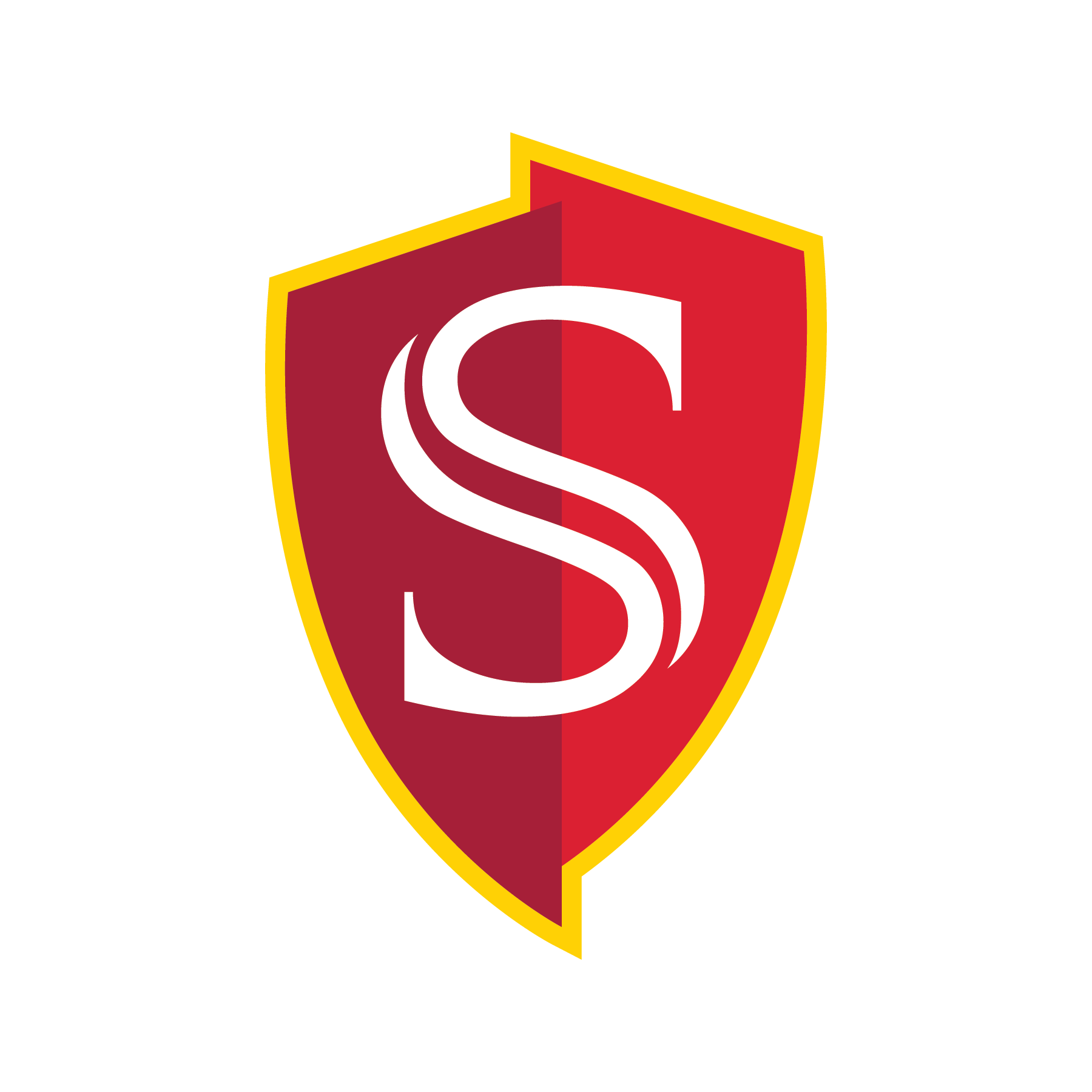 DEPARTMENT OF TEACHER EDUCATION Formal Lesson Observation Record for Five Dimensions of Teaching and LearningStudent:		School:		Teacher:		Grade	Date of observation:		Time:		Subject/Activity:	Pre-conference—Objective for observation:	Please RATE the Teacher Candidate in each item:Rubric for Determining Level –Use this form in conjunction with the 5D+ Rubric for Instructional Growth1- Unsatisfactory 
(Needs to put more effort)2- Basic 
(Putting forth effort and developing)3- Proficient 
(Effective and consistent)UJ
(Unable to Judge at this time)PURPOSE (TPE 1.3,1.5,1.7,2.5,3.1,3.3,3.4,3.6,4.2,4.3,4.4,4.7,4.8,5.7,6.1) -                                                 	                         1  2  3  UJEvidence:What can the teacher candidate do (strength-based)?STUDENT ENGAGEMENT (TPE 1.1,1.3,1.5,1.6,2.1,2.2,2.5,3.4,3.5,4.1,4.2,4.5,4.7,5.6,5.7,5.8) -                            	               1  2  3  UJEvidence:What can the teacher candidate do (strength-based)?CURRICULUM & PEDAGOGY (TPE 1.4,1.5,1.6,1.7,2.5,3.1,3.2,3.3,3.4,3.5,3.6,3.7,3.8,4.2,4.3,4.4,4.6,5.2,5.7,5.8,6.1) -      1  2  3  UJEvidence:What is the teacher candidate on the verge of doing?ASSESSING FOR STUDENT LEARNING (TPE 1.5,1.8,3.2,3.3,3.4,4.1,4.3,4.4,5.1,5.2,5.3,5.4,5.5,5.6,5.7,5.8) -                  1  2  3  UJEvidence:What is the teacher candidate on the verge of doing?CLASSROOM ENVIRONMENT & CULTURE (TPE 1.) –1.5,1.6,2.1,2.2,2.3,2.5,2.6,3.7,4.4,4.7,4.8,6.2)-                               1  2  3  UJEvidence:Next Steps for Immediate Implementation:Wondering Stems for Post-Conference Discussion:	How did you make decisions about…(who to call on, who to check in with)	What is your vision for…(how students should participate in…how students should show their understanding)	What did you learn from/about your students today when you…/when they…?	Talk me through…(your thinking about…your planning for…what you noticed when…)	Next Steps for Immediate Implementation: